2020迎亚运系列活动温州市第七届龙舟系列赛暨温州龙舟精英赛报    名    表2020迎亚运系列活动温州市第七届龙舟系列赛暨温州龙舟精英赛报    名    表队伍全称队伍介绍历史成绩队伍合照精英组22人龙舟     队名4-6字简称：精英组22人龙舟     队名4-6字简称：精英组22人龙舟     队名4-6字简称：精英组22人龙舟     队名4-6字简称：精英组22人龙舟     队名4-6字简称：精英组22人龙舟     队名4-6字简称：精英组22人龙舟     队名4-6字简称：精英组22人龙舟     队名4-6字简称：精英组22人龙舟     队名4-6字简称：领队教练鼓手舵手替补替补划手划手划手姓名：姓名：姓名：  姓名：姓名：姓名：姓名：姓名：姓名：性别：性别：性别：性别：性别：性别：性别：性别：性别：划手划手划手划手划手划手划手划手划手姓名：姓名：姓名：姓名：姓名：姓名：姓名：姓名：姓名：性别：性别：性别：性别：性别：性别：性别：性别：性别：划手划手划手划手划手划手划手划手参考（Reference）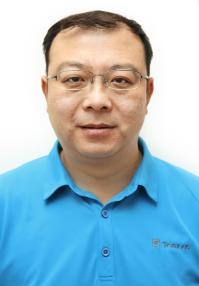 1101*********44956姓名：姓名：姓名：姓名：姓名：姓名：姓名：姓名：姓名：性别：性别：性别：性别：性别：性别：性别：性别：性别：男